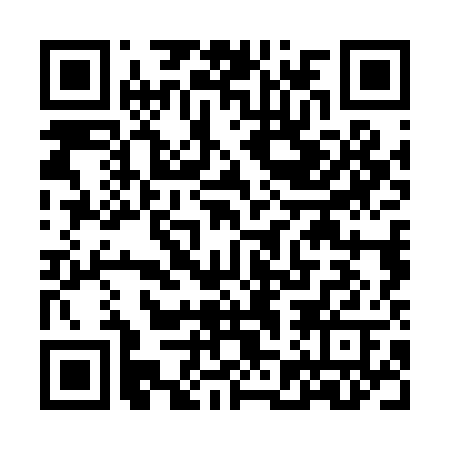 Prayer times for Woolsey Creek Plantation, Georgia, USAMon 1 Jul 2024 - Wed 31 Jul 2024High Latitude Method: Angle Based RulePrayer Calculation Method: Islamic Society of North AmericaAsar Calculation Method: ShafiPrayer times provided by https://www.salahtimes.comDateDayFajrSunriseDhuhrAsrMaghribIsha1Mon5:096:321:425:258:5110:142Tue5:106:321:425:268:5110:143Wed5:106:331:425:268:5110:144Thu5:116:331:425:268:5110:135Fri5:126:341:425:268:5110:136Sat5:126:341:435:268:5110:137Sun5:136:351:435:268:5010:128Mon5:146:351:435:278:5010:129Tue5:146:361:435:278:5010:1110Wed5:156:371:435:278:5010:1111Thu5:166:371:435:278:4910:1112Fri5:166:381:435:278:4910:1013Sat5:176:381:445:278:4910:0914Sun5:186:391:445:278:4810:0915Mon5:196:391:445:278:4810:0816Tue5:206:401:445:278:4710:0817Wed5:206:411:445:288:4710:0718Thu5:216:411:445:288:4610:0619Fri5:226:421:445:288:4610:0520Sat5:236:431:445:288:4510:0521Sun5:246:431:445:288:4510:0422Mon5:256:441:445:288:4410:0323Tue5:266:451:445:288:4310:0224Wed5:276:451:445:288:4310:0125Thu5:286:461:445:288:4210:0026Fri5:286:471:445:278:419:5927Sat5:296:471:445:278:419:5928Sun5:306:481:445:278:409:5829Mon5:316:491:445:278:399:5730Tue5:326:491:445:278:389:5631Wed5:336:501:445:278:389:54